Review of School Improvement Plan 20/21 ProgressSignificant events in 2020/2021BEATH HIGH SCHOOL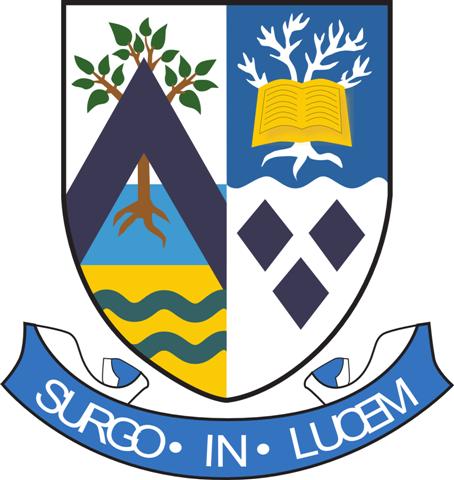 Standards and Quality Report 2021Context of the schoolBeath High School is a comprehensive school with a roll of 1250 pupils, half of whom reside in SIMD deciles 1 – 3. The percentage of young people registered for free school meals is 20%. Our staying on rates into S5 and S6 are in line with the Fife average.  Attendance is below the Fife average but improving and the number of exclusions has historically been higher than the Fife average, but this has dropped significantly recently.Approximately one third of our young people have an additional support need. We cater well for our young people and endeavour to ensure they fulfil their potential and leave school with the required skills to equip them well for life after school, in line with our school vision statement.We use Pupil Equity Funding (PEF) from the Scottish Government to support targeted groups of young people by employing additional staff, buying additional equipment and paying for the services of partner agencies. All of the PEF money is used to close the poverty related attainment gap that exists in our community with a particular focus on literacy, numeracy, health & wellbeing and the acquisition of the skills young people require for learning, life and work. Vision and ValuesFollowing an intensive consultation that included all aspects of the school community, we now have the following agreed school vision and values:Beath’s Vision“Every young person is supported and challenged to achieve their true potential through participation in excellent quality learning in a safe, welcoming, nurturing, happy, equitable and inclusive environment.The school will work in partnership with our local community to ensure every young person leaves Beath with a portfolio of qualifications, skills, experiences and a knowledge of the job market so they can enter a sustained, robust positive destination of further/higher education, apprenticeship or employment.”Beath’s ValuesBelongingExperiencesAspirationsTeamworkHonestyAdditional Context Inspection February 2019The school had a short model HMIe inspection in February 2019.HMIe found the following strengths:The recently appointed headteacher, along with his deputes, is providing strong leadership for the school. Together with stakeholders they are developing a clear vision for taking Beath High School forward. The effective work to improve relationships across the school. This is helping to establish a calm, secure environment to support more effective learning and teaching. Across the school, staff are enthusiastic, committed and determined to improve the school through innovative and creative approaches. HMIe found the following areas for improvement:Building on the determination for improvement, staff should define and agree their expectations of high-quality learning, teaching and assessment to ensure a consistent approach across the school. This should help to ensure an inclusive learning environment which provides flexible pathways to meet the wider range of needs across all young people. Develop robust tracking and monitoring systems to have a better understanding of progress in broad general education. This will support staff to more effectively identify and evaluate the interventions which will improve attainment and achievement for all young people. Ensure change is well-paced with appropriate, clear priorities for improvement in which the roles of all stakeholders are clearly understood. This should include a clear and shared understanding of effective leadership at all levels, particularly middle leadership. The school was evaluated as ‘Weak’ in Quality Indicator 3.2 (Raising attainment and achievement) and ‘Satisfactory’ in Quality Indicator 2.3 (Learning, Teaching and Assessment).HMIe were scheduled to return in Autumn 2020 to note progress in the designated areas for improvement (on hold due to COVID-19).Improvement Planning during 2020/21Due to the pandemic, many of our 2019/20 improvement priorities were still ‘live’ for session 2020/21.Those that could be progressed during the ongoing pandemic were – there is a review of progress in this document.In line with all secondary schools in Fife, the following was our core focus whilst COVID-19 still impacted significantly upon our school community:Core Priorities for 2020/21Ensuring the safety of those in our school communityCatching up on learning lost during ‘Lockdown’Health and wellbeing of all young people and colleagues Recovery planningSignificant events in 2020/2021A chronology of significant events in session 2020/21 is included at the end of this document.School Improvement Plan 2020/21 Summary of PrioritiesNIF 1Priority 1a: Continue with establishing a robust tracking and monitoring systemPriority 1b: Continue to develop PedagogyPriority 1c: Improve Moderation and Assessment in the BGE Priority 1d: Develop a Collaborative Middle Leadership Programme Priority 1e: Develop a robust whole school Digital StrategyNIF 2Priority 2a: Continue with our Positive Relationships approachesPriority 2b: Reduce number of pupil exclusionsPriority 2c: Begin the ‘Daily Dozen’ initiativePriority 2d: Promotion of EquityPriority 2e: Lead and manage the transition from HUB to mainstreamNIF 3Priority 3a: Improve attendancePriority 3b: Improve parental engagementNIF 4Priority 4a: Continue with developing a curriculum that meets the needs of all learnersPriority 4b: Liaise and partner more closely with our wider community Priority 4c: Develop a Former Pupil network School Improvement Priority 1a: Continue with establishing a robust tracking and monitoring systemSchool Improvement Priority 1a: Continue with establishing a robust tracking and monitoring systemNIF PriorityImprovement in attainment, particularly in literacy and numeracyNIF DriverTeacher ProfessionalismAssessment of children’s progressPerformance InformationParental EngagementSchool improvementSchool leadershipHGIOS 4 Quality Indicators 1.1 Analysis and evaluation of intelligence and data 1.1 Impact on learners’ successes and           achievements1.3 Implementing improvement and change 2.3 Effective use of assessment 2.3 Planning, tracking and monitoring 2.6 Continuity and progression in learning 3.1 Inclusion and equality 3.2 Attainment in literacy and numeracy 3.2 Attainment over time 3.2 Equity for all learners ProgressNew staff trained in the use of Didbook TMR system in August 2020. Didbook framework used to track pupil engagement during lockdown.Praise engagement letters sent out to all pupils with high levels of engagement.Parental phone calls carried out by all middle leaders to encourage engagement with online learning.Improvement in the quality of reports - Greater degree of quality assurance on all reports – involvement of guidance in final checks before distribution.Parents informed of 1st provisional grade in the ACM using departmental information.Didbook framework used to inform parents of the final provisional grade across all levels of attainment Nat 3, Nat 4, Nat 5, Higher and advanced higher with the ACM.Parents informed of final provisional grade by Certificates created and sent out to all S4 – S6 pupils in June. ImpactImprovement in the quality of information to parents and carers in terms of achievements and attainments.Pupils engagement monitored closely throughout lockdown and parents made aware. Praise letters sent and parents phoned where required.Parents informed throughout the ACM. Parents felt informed throughout the process.  ProgressNew staff trained in the use of Didbook TMR system in August 2020. Didbook framework used to track pupil engagement during lockdown.Praise engagement letters sent out to all pupils with high levels of engagement.Parental phone calls carried out by all middle leaders to encourage engagement with online learning.Improvement in the quality of reports - Greater degree of quality assurance on all reports – involvement of guidance in final checks before distribution.Parents informed of 1st provisional grade in the ACM using departmental information.Didbook framework used to inform parents of the final provisional grade across all levels of attainment Nat 3, Nat 4, Nat 5, Higher and advanced higher with the ACM.Parents informed of final provisional grade by Certificates created and sent out to all S4 – S6 pupils in June. ImpactImprovement in the quality of information to parents and carers in terms of achievements and attainments.Pupils engagement monitored closely throughout lockdown and parents made aware. Praise letters sent and parents phoned where required.Parents informed throughout the ACM. Parents felt informed throughout the process.  Next stepsMove to a single reporting format – to allow progression to be seen more readily.Greater use of Didbook for monitoring and tracking pupil attainment.Improve the quality or report information – parents more informed on strengths and areas for improvement.TMR system used to monitor individuals and cohorts with appropriate interventions put into placeInvolvement of pupils in the Didbook system to set targets, record wider achievements, highlight successes. Pupils becoming part of their learning journey. Next stepsMove to a single reporting format – to allow progression to be seen more readily.Greater use of Didbook for monitoring and tracking pupil attainment.Improve the quality or report information – parents more informed on strengths and areas for improvement.TMR system used to monitor individuals and cohorts with appropriate interventions put into placeInvolvement of pupils in the Didbook system to set targets, record wider achievements, highlight successes. Pupils becoming part of their learning journey. School Improvement Priority 1b: Continue to develop PedagogySchool Improvement Priority 1b: Continue to develop PedagogyNIF PriorityImprovement in attainment, particularly in literacy and numeracyNIF DriverTeacher ProfessionalismSchool improvementSchool leadershipHGIOS 4 Quality IndicatorsImpact on learners’ successes and           achievementsProfessional engagement and collegiate working Implementing improvement and change Building and sustaining a professional staff team 1.5 Management of resources and environment for learning 2.3 Learning and engagement 2.3 Quality of teaching 2.3 Effective use of assessment 2.7 Collaborative learning and improvement 3.2 Attainment over time 3.2 Equity for all learners ProgressIn order to provide learners with a range of opportunities for ‘live’ lessons between January and April 2021 it was important to co-ordinate this at a whole school level.  It was appropriate to make our young people and their parents aware of when these opportunities were going to be available.  Each member of staff was asked to complete a weekly Glow form outlining which (if any) of their lessons (as per the school timetable) were going to be ‘live.’  These responses were collated to give staff, pupils and parents an overview of the periods when staff and learners would be online together.  This information had to be updated weekly and published with the learning overviews each Monday via Teams, Twitter and Groupcall.It was imperative that staff followed protocols regarding the use of 1-way and 2-way live video and audio.  This was to safeguard for whichever ‘live’ lesson approach they wished to adopt and ensured that those who wanted to use this approach had taken all the necessary steps to ensure that the lesson was delivered appropriately.Staff also had to familiarise themselves with the risk assessments regarding the use of 1-way and 2-way live video and audio, if they had opted to use these approaches.  All parents and carers had been contacted in advance to ask for consent to participate in a ‘live’ lesson.  It was important that every member of staff had access to an up to date list of pupils where consent had been given for the use of live video and audio.There were clear expectations about what behaviour was acceptable during live video and audio sessions and these were shared with young people and their parents/carers beforehand.There was a daily drop in session on Teams to support staff with any technical issues.  The support was offered by a group of colleagues who had been identified as the IT link for each Faculty across the school.  They were on hand to help, guide and advise with any questions or queries regarding ‘live’ lessons as well as any other aspect of online teaching and learning.The TLC ran a weekly drop in session in order to support staff with any aspect of Learning and Teaching.  They co-ordinated a weekly gathering of good practice and shared this across the school via the staff group on Teams.ImpactYoung people and their parents/carers were fully aware of all lessons which were going to be ‘live’ each week and were able to be involved in lessons where they could interact with staff and other pupils within the class. Staff and pupils have become more confident in the use of IT, particularly Teams, Glow, MS Forms etc.The TLC, staff involved in the Tech Support Group and DHTs linked in with HMI during this process to feed back on progress.  This allowed us to share what we were doing but also to gain advice on how we could further develop the role of the TLC.ProgressIn order to provide learners with a range of opportunities for ‘live’ lessons between January and April 2021 it was important to co-ordinate this at a whole school level.  It was appropriate to make our young people and their parents aware of when these opportunities were going to be available.  Each member of staff was asked to complete a weekly Glow form outlining which (if any) of their lessons (as per the school timetable) were going to be ‘live.’  These responses were collated to give staff, pupils and parents an overview of the periods when staff and learners would be online together.  This information had to be updated weekly and published with the learning overviews each Monday via Teams, Twitter and Groupcall.It was imperative that staff followed protocols regarding the use of 1-way and 2-way live video and audio.  This was to safeguard for whichever ‘live’ lesson approach they wished to adopt and ensured that those who wanted to use this approach had taken all the necessary steps to ensure that the lesson was delivered appropriately.Staff also had to familiarise themselves with the risk assessments regarding the use of 1-way and 2-way live video and audio, if they had opted to use these approaches.  All parents and carers had been contacted in advance to ask for consent to participate in a ‘live’ lesson.  It was important that every member of staff had access to an up to date list of pupils where consent had been given for the use of live video and audio.There were clear expectations about what behaviour was acceptable during live video and audio sessions and these were shared with young people and their parents/carers beforehand.There was a daily drop in session on Teams to support staff with any technical issues.  The support was offered by a group of colleagues who had been identified as the IT link for each Faculty across the school.  They were on hand to help, guide and advise with any questions or queries regarding ‘live’ lessons as well as any other aspect of online teaching and learning.The TLC ran a weekly drop in session in order to support staff with any aspect of Learning and Teaching.  They co-ordinated a weekly gathering of good practice and shared this across the school via the staff group on Teams.ImpactYoung people and their parents/carers were fully aware of all lessons which were going to be ‘live’ each week and were able to be involved in lessons where they could interact with staff and other pupils within the class. Staff and pupils have become more confident in the use of IT, particularly Teams, Glow, MS Forms etc.The TLC, staff involved in the Tech Support Group and DHTs linked in with HMI during this process to feed back on progress.  This allowed us to share what we were doing but also to gain advice on how we could further develop the role of the TLC.Next stepsTLC to further support staff (via Teams) particularly with aspects relating to the ‘Beath Lesson Structure,’ – there will be a focus on starters and plenaries where staff will be given the opportunity to share good practice.Staff will continue to use Glow/Teams as a tool for sharing resources and materials, issuing homework and communicating relevant information with pupils/classes.Next stepsTLC to further support staff (via Teams) particularly with aspects relating to the ‘Beath Lesson Structure,’ – there will be a focus on starters and plenaries where staff will be given the opportunity to share good practice.Staff will continue to use Glow/Teams as a tool for sharing resources and materials, issuing homework and communicating relevant information with pupils/classes.School Improvement Priority 1c: Improve Moderation and Assessment in the BGESchool Improvement Priority 1c: Improve Moderation and Assessment in the BGENIF PriorityImprovement in attainment, particularly in literacy and numeracyNIF DriverTeacher ProfessionalismSchool improvementAssessment of children’s progressSchool leadershipPerformance informationHGIOS 4 Quality IndicatorsImpact on learners’ successes and           achievements Analysis and evaluation of intelligence and dataImpact on learners successes and achievementsProfessional engagement and collegiate workingImplementing improvement and change 2.3 Effective use of assessment 2.6 Continuity and progression in learning 3.2 Attainment over timeProgressAll subject teachers fully involved with Alternative Certification Model (ACM)Moderation and assessment key to ACMIn-service days and further time used to collaborate across FifeHuge amount of quality assurance built into Fife and Beath ACM approachTransparency and regular communications with parents/carers and young peopleImpactACM delivered on our rationale of ensuring every young person achieved the qualifications they were capable of, with all necessary evidence banked Zero concerns raised by parents/carers or young people on results dayOne appeal submitted to SQAProgressAll subject teachers fully involved with Alternative Certification Model (ACM)Moderation and assessment key to ACMIn-service days and further time used to collaborate across FifeHuge amount of quality assurance built into Fife and Beath ACM approachTransparency and regular communications with parents/carers and young peopleImpactACM delivered on our rationale of ensuring every young person achieved the qualifications they were capable of, with all necessary evidence banked Zero concerns raised by parents/carers or young people on results dayOne appeal submitted to SQANext stepsSubject teachers enhanced knowledge of moderation and assessment will ensure standards are maintained going forwardNext stepsSubject teachers enhanced knowledge of moderation and assessment will ensure standards are maintained going forwardSchool Improvement Priority 1d: Develop a Collaborative Middle Leadership ProgrammeSchool Improvement Priority 1d: Develop a Collaborative Middle Leadership ProgrammeNIF PriorityImprovement in attainment, particularly in literacy and numeracyNIF DriverTeacher ProfessionalismSchool improvementSchool leadershipHGIOS 4 Quality Indicators1.2 Professional engagement and collegiate working1.3 Implementing improvement and change1.4 Building and sustaining a professional staff teamProgressNo progress during session 2020/21 due to impact of pandemicImpactN/AProgressNo progress during session 2020/21 due to impact of pandemicImpactN/ANext stepsOn SIP for session 2021/22Next stepsOn SIP for session 2021/22School Improvement Priority 1e: Develop a robust whole school Digital StrategySchool Improvement Priority 1e: Develop a robust whole school Digital StrategyNIF PriorityImprovement in attainment, particularly in literacy and numeracyNIF DriverTeacher ProfessionalismSchool improvementSchool leadershipHGIOS 4 Quality Indicators1.3 Implementing improvement and change1.5 Management of resources and environment for learning 2.3 Quality of teaching 3.2 Equity for all learners 3.3 Digital innovation 3.3 Digital literacy 3.3 Increasing employability skills ProgressDelivery of robust Digital CPD calendarNew School Website and School App designed, populated and launchedEstablishment of Website and App Administration TeamConducted re-audit of current Faculty digital provisionInvited Feedback from each Faculty in regards to the impact of current IT provisionFormulated a strategy for Whole School IT refreshImpactImprovement in colleague’s confidence and ability to deliver high quality learning experience to our young people – proved invaluable during home learningImproved channels of communication with all stakeholdersDedicated team specialising in the maintenance and updating of the School Website and App. Clear job roles and duties identified to ensure that an up-to-date and professional communication platform is maintainedIn-depth understanding of current IT provisionFaculties’ best placed to explain what the current impact of IT provision has on learners. Feedback then used to formulate IT refresh strategyClear strategy in place that will best serve the needs of our pupils in regards to IT, while minimising disruption to learning and teachingProgressDelivery of robust Digital CPD calendarNew School Website and School App designed, populated and launchedEstablishment of Website and App Administration TeamConducted re-audit of current Faculty digital provisionInvited Feedback from each Faculty in regards to the impact of current IT provisionFormulated a strategy for Whole School IT refreshImpactImprovement in colleague’s confidence and ability to deliver high quality learning experience to our young people – proved invaluable during home learningImproved channels of communication with all stakeholdersDedicated team specialising in the maintenance and updating of the School Website and App. Clear job roles and duties identified to ensure that an up-to-date and professional communication platform is maintainedIn-depth understanding of current IT provisionFaculties’ best placed to explain what the current impact of IT provision has on learners. Feedback then used to formulate IT refresh strategyClear strategy in place that will best serve the needs of our pupils in regards to IT, while minimising disruption to learning and teachingNext stepsImplement IT refresh strategyContinue to offer IT CPD opportunities to improve staff skillsetInvite applications from young people to join Website and App Administration TeamNext stepsImplement IT refresh strategyContinue to offer IT CPD opportunities to improve staff skillsetInvite applications from young people to join Website and App Administration TeamSchool Improvement Priority 2a:  Continue with our Positive Relationships approachesSchool Improvement Priority 2a:  Continue with our Positive Relationships approachesNIF PriorityClosing the attainment gap between the most and least disadvantaged children and young peopleNIF DriverSchool LeadershipTeacher ProfessionalismSchool improvementParental engagementHGIOS 4 Quality Indicators          1.3 Implementing improvement and change          2.1 Arrangements to ensure wellbeing          2.3 Learning and engagement           2.4 Removal of barriers to learning          2.5 Early intervention and prevention          3.1 Wellbeing          3.1 Inclusion and equality          3.2 Equity for all learners          3.3 Increasing employability skills ProgressNo progress during session 2020/21 due to impact of pandemic.ImpactN/AProgressNo progress during session 2020/21 due to impact of pandemic.ImpactN/ANext stepsOn SIP for session 2021/22Next stepsOn SIP for session 2021/22School Improvement Priority 2b:  Reduce number of pupil exclusionsSchool Improvement Priority 2b:  Reduce number of pupil exclusionsNIF PriorityClosing the attainment gap between the most and least disadvantaged children and young peopleNIF DriverSchool LeadershipTeacher ProfessionalismSchool improvementParental engagementHGIOS 4 Quality Indicators          1.3 Implementing improvement and change          2.1 Arrangements to ensure wellbeing          2.3 Learning and engagement           2.4 Removal of barriers to learning          2.5 Early intervention and prevention          3.1 Wellbeing          3.1 Inclusion and equality          3.2 Equity for all learners          3.3 Increasing employability skills ProgressNo progress during session 2020/21 due to impact of pandemicImpactN/AProgressNo progress during session 2020/21 due to impact of pandemicImpactN/ANext stepsOngoing focus for session 2021/22Next stepsOngoing focus for session 2021/22School Improvement Priority 2c:  Begin the ‘Daily Dozen’ initiativeSchool Improvement Priority 2c:  Begin the ‘Daily Dozen’ initiativeNIF PriorityClosing the attainment gap between the most and least disadvantaged children and young peopleNIF DriverSchool LeadershipParental engagementSchool improvementHGIOS 4 Quality Indicators          1.3 Implementing improvement and change          2.1 Arrangements to ensure wellbeing          2.3 Learning and engagement           3.1 Wellbeing          3.1 Inclusion and equalityProgressDaily Dozen started in session 2019/20. No progress during session 2020/21 due to impact of pandemic.ImpactN/AProgressDaily Dozen started in session 2019/20. No progress during session 2020/21 due to impact of pandemic.ImpactN/ANext stepsDaily Dozen interviews will resume when safe to do so (on hold due to COVID-19 restrictions)Next stepsDaily Dozen interviews will resume when safe to do so (on hold due to COVID-19 restrictions)School Improvement Priority 2d:  Promotion of EquitySchool Improvement Priority 2d:  Promotion of EquityNIF PriorityClosing the attainment gap between the most and least disadvantaged children and young peopleNIF DriverSchool LeadershipTeacher ProfessionalismSchool improvementParental engagementHGIOS 4 Quality Indicators1.3Implementing improvement and change1.5 Management of resources and environment for learning2.1 Arrangements to ensure wellbeing2.4 Targeted support2.4 Removal of barriers to learning2.5 Early intervention and prevention2.7 The development and promotion of partnerships 3.1 Wellbeing 3.1 Inclusion and equality 3.2 Equity for all learnersProgressWorking Group for Equity & Access to Trips createdCreated Ready for School BoxesCreated educational excursion access policyCreated and staffed an ‘Eco Wardrobe’Appointed Equity CaptainsEnsured the sustainability of the initiatives set up under the equity role.Constructed an alternative curriculum during study leave for those young people studying at Nat3/4 level – postponed due to Covid. (Is in place and ready to be visited when restrictions are lifted)Developed and distributed 600 learner packs during lockdown to ensure all young people had access to learning at homeWorked with the cluster to distribute care packs and food parcels to families identified as struggling during lockdownRevised the Colours Policy to make it more equitable and inclusiveFinance Officer in place to begin after October ’21Collegiately working with CLD to create a family programme for health and wellbeingChallenge Poverty Week planned and ready to be put in place, with every teacher teaching the same lesson at the same time across the schoolOn-going provision with Aldi vouchers, funding and Amazon vouchers for families in needOn-going provision for families who struggle at ChristmasOur first Equity Captains are paired with Cowdenbeath Primary School to mentor, support and assist in any way they can with their equity programmeWorking with other schools in the Fife and out with the area to assist them with their own equity programmeImpactWhole school community has a raised awareness of equity and the positive effects of the initiatives set up to combat the cost of the school dayYoung people leading the changes increases confidence and removes any stigma there may be over the various initiativesYoung people have barriers removed from them participating in their daily educationWhole school community has a raised awareness of various barriers our young people have when it comes to accessing educationProgressWorking Group for Equity & Access to Trips createdCreated Ready for School BoxesCreated educational excursion access policyCreated and staffed an ‘Eco Wardrobe’Appointed Equity CaptainsEnsured the sustainability of the initiatives set up under the equity role.Constructed an alternative curriculum during study leave for those young people studying at Nat3/4 level – postponed due to Covid. (Is in place and ready to be visited when restrictions are lifted)Developed and distributed 600 learner packs during lockdown to ensure all young people had access to learning at homeWorked with the cluster to distribute care packs and food parcels to families identified as struggling during lockdownRevised the Colours Policy to make it more equitable and inclusiveFinance Officer in place to begin after October ’21Collegiately working with CLD to create a family programme for health and wellbeingChallenge Poverty Week planned and ready to be put in place, with every teacher teaching the same lesson at the same time across the schoolOn-going provision with Aldi vouchers, funding and Amazon vouchers for families in needOn-going provision for families who struggle at ChristmasOur first Equity Captains are paired with Cowdenbeath Primary School to mentor, support and assist in any way they can with their equity programmeWorking with other schools in the Fife and out with the area to assist them with their own equity programmeImpactWhole school community has a raised awareness of equity and the positive effects of the initiatives set up to combat the cost of the school dayYoung people leading the changes increases confidence and removes any stigma there may be over the various initiativesYoung people have barriers removed from them participating in their daily educationWhole school community has a raised awareness of various barriers our young people have when it comes to accessing educationNext stepsCreate a whole school rationale and poverty proofing statement which aligns fully with the school visionContinue to identify and create initiatives that will benefit the school communityUtilise the pupil voice, and feedback from the wider community, to be responsive to the needs of Beath High SchoolNext stepsCreate a whole school rationale and poverty proofing statement which aligns fully with the school visionContinue to identify and create initiatives that will benefit the school communityUtilise the pupil voice, and feedback from the wider community, to be responsive to the needs of Beath High SchoolSchool Improvement Priority 2e:  Lead and manage the transition from HUB to mainstreamSchool Improvement Priority 2e:  Lead and manage the transition from HUB to mainstreamNIF PriorityClosing the attainment gap between the most and least disadvantaged children and young peopleNIF DriverSchool LeadershipParental engagementSchool improvementHGIOS 4 Quality Indicator1.3 Implementing improvement and change 1.5 Management of resources and environment for learning2.1 Arrangements to ensure wellbeing2.2 Learning pathways2.3 Learning and engagement 2.4 Targeted support2.4 Removal of barriers to learning2.6 Continuity and progression in learning3.1 Wellbeing3.1 Inclusion and equality3.2 Equity for all learners3.3 Increasing employability skills ProgressImprovement Priority completed June 2020ImpactHUB no longer in existence and all young people’s needs met within the schoolProgressImprovement Priority completed June 2020ImpactHUB no longer in existence and all young people’s needs met within the schoolNext stepsN/ANext stepsN/ASchool Improvement Priority 3a:  Improve attendanceSchool Improvement Priority 3a:  Improve attendanceNIF PriorityImprovement in children and young people’s health and wellbeing NIF DriverSchool LeadershipParental engagementSchool improvementPerformance informationHGIOS 4 Quality Indicators1.3 Implementing improvement and change 2.1 Arrangements to ensure wellbeing 2.3 Learning and engagement 2.4 Removal of potential barriers to learning 2.5 Early intervention and prevention 3.1 Wellbeing 3.1 Inclusion and equality 3.2 Equity for all learners 3.3 Increasing employability skills ProgressNo progress during session 2020/21 due to impact of pandemicImpactN/AProgressNo progress during session 2020/21 due to impact of pandemicImpactN/ANext stepsContinues on SIP 2021/22Next stepsContinues on SIP 2021/22School Improvement Priority 3b:  Improve parental engagementSchool Improvement Priority 3b:  Improve parental engagementNIF PriorityImprovement in children and young people’s health and wellbeing NIF DriverParental engagementSchool leadershipSchool improvementHGIOS 4 Quality Indicators1.3 Implementing improvement and change2.4 Removal of barriers to learning2.5 Engaging families in learning2.5 Early intervention and prevention2.6 Arrangements to support learners and their families3.1 Wellbeing3.1 Inclusion and equality3.2 Equity for all learnersProgressNo progress during session 2020/21 due to impact of pandemicImpactN/AProgressNo progress during session 2020/21 due to impact of pandemicImpactN/ANext stepsContinued focus for 2021/22Next stepsContinued focus for 2021/22School Improvement Priority 4a:  Continue with developing a curriculum that meets the needs of all learnersSchool Improvement Priority 4a:  Continue with developing a curriculum that meets the needs of all learnersNIF PriorityImprovement in employability skills and sustained, positive school leaver destinations for all young peopleNIF DriverSchool LeadershipTeacher Professionalism Parental engagementSchool improvementPerformance informationAssessment of children’s progressHGIOS 4 Quality Indicators1.3Implementing improvement and change1.5 Management of resources and environment for learning2.2 Development of the curriculum2.2 Learning pathways2.2 Skills for learning, life and work2.4 Targeted support2.4 Removal of barriers to learning2.6 Arrangements to support learners and   their families2.7 The development and promotion of partnerships3.3 Increasing employability skillsProgressIn June 2021, the S4 cohort were presented for eight (rather than six) qualifications for the first time.Candidates were presented for nineteen additional course awards: twelve NPAs, three SfW National 4/5, two National 4/5 courses, a National Certificate (NC) course and a City & Guilds Award.Significant improvements in attainment - 5@ level 3: 100%, 5@ level 4: 89%.Positive Destinations continue on an improving 5-year trend. Revised Beath curriculum beginning to show options for a wider range of pathways. For example: Construction and Care.DYW coordinator role to help to improve Foundation Apprenticeships and Positive Destinations.ImpactSignificant improvements in attainment - 5@ level 3: 100%, 5@ level 4: 89%, 5@ level 5: 38%.Positive Destinations continue on an improving 5 year trend. Better opportunities for pathways for learners within the revised Beath curriculum: for example: construction, childcare and the Foundation Apprenticeship programme.ProgressIn June 2021, the S4 cohort were presented for eight (rather than six) qualifications for the first time.Candidates were presented for nineteen additional course awards: twelve NPAs, three SfW National 4/5, two National 4/5 courses, a National Certificate (NC) course and a City & Guilds Award.Significant improvements in attainment - 5@ level 3: 100%, 5@ level 4: 89%.Positive Destinations continue on an improving 5-year trend. Revised Beath curriculum beginning to show options for a wider range of pathways. For example: Construction and Care.DYW coordinator role to help to improve Foundation Apprenticeships and Positive Destinations.ImpactSignificant improvements in attainment - 5@ level 3: 100%, 5@ level 4: 89%, 5@ level 5: 38%.Positive Destinations continue on an improving 5 year trend. Better opportunities for pathways for learners within the revised Beath curriculum: for example: construction, childcare and the Foundation Apprenticeship programme.Next stepsIllustrate the changes made to the curriculum since 2018 and the impact of these changes to the whole school community and beyond.Re-form the Curriculum group to plan for 2022/23.Plan the coursing model for 2022-23.Focus on ensuring coursing to maximise learners opportunities to achieve and attain.Next stepsIllustrate the changes made to the curriculum since 2018 and the impact of these changes to the whole school community and beyond.Re-form the Curriculum group to plan for 2022/23.Plan the coursing model for 2022-23.Focus on ensuring coursing to maximise learners opportunities to achieve and attain.School Improvement Priority 4b:  Liaise and partner more closely with our wider communitySchool Improvement Priority 4b:  Liaise and partner more closely with our wider communityNIF PriorityImprovement in employability skills and sustained, positive school leaver destinations for all young peopleNIF DriverSchool LeadershipTeacher Professionalism Parental engagementSchool improvementHGIOS 4 Quality Indicators1.3 Implementing improvement and change2.7 The development and promotion of partnerships2.2 Skills for learning, life and work3.3 Increasing employability skillsProgressNo progress due to impact of pandemicImpactN/AProgressNo progress due to impact of pandemicImpactN/ANext stepsContinued focus for 2021/22Next stepsContinued focus for 2021/22School Improvement Priority 4c:  Develop a Former Pupil networkSchool Improvement Priority 4c:  Develop a Former Pupil networkNIF PriorityImprovement in employability skills and sustained, positive school leaver destinations for all young peopleNIF DriverSchool LeadershipParental engagementSchool improvementHGIOS 4 Quality Indicators1.3 Implementing improvement and change2.7 The development and promotion of partnerships2.2 Skills for learning, life and work3.3 Increasing employability skillsProgress100+ former pupils have signed up to the NetworkVideo messages from FPs used at ‘distanced’ Colours CeremonyA number of pupils linked to FPs to gather more specific information on career choicesProgress100+ former pupils have signed up to the NetworkVideo messages from FPs used at ‘distanced’ Colours CeremonyA number of pupils linked to FPs to gather more specific information on career choicesNext stepsReceive and utilise up to date data from SDS on senior pupil career plans to merge with FP Careers spreadsheetTarget career areas linking to pupil interestCreate a database of video blogs from FPs regarding their career pathwayDouble number of membersNext stepsReceive and utilise up to date data from SDS on senior pupil career plans to merge with FP Careers spreadsheetTarget career areas linking to pupil interestCreate a database of video blogs from FPs regarding their career pathwayDouble number of membersChronology of Significant Events2020 - 21Chronology of Significant Events2020 - 21Chronology of Significant Events2020 - 21Chronology of Significant Events2020 - 21When?What?Key issues arising/ areas focused onLeader(s) of Identified area and summary of actionsEaster – Summer Term 2020Closure of Schools 1Learning & Teaching – online LM  and PTCsEaster – Summer Term 2020Closure of Schools 1Equity of access to L&T – many young people unable to access onlineRM and Equity Elves - paper packs made and distributed. SEIC IQIP (NBH and SLWG)Easter – Summer Term 2020Closure of Schools 1Impact of poverty during lockdown. Lack of food/hygiene products/money/ NBH, RM and Guidance – appropriate support for all families. Food parcels distributed weekly.Easter – Summer Term 2020Closure of Schools 1P7 Transition – blend of online and in person ½ day visits.NBH planned programme. Guidance and volunteers supported visits. Easter – Summer Term 2020Closure of Schools 1SQA AssessmentsGH and PTCs Easter – Summer Term 2020Closure of Schools 1Blended learning and full time timetables preparedGH and SLWGAugust 2020Return to schoolEarly return to school – full time, not blended learning.Risk Assessments and mitigations to be put in place.SLT planned for return during summer holiday (guidelines released week before term starts)August 2020Return to schoolPhased return in week 1 GH – timetable created.August 2020Return to schoolFocus on Wellbeing – Induction Day and beyondGuidance team created programme to support anxieties of yp and promote wellbeing. August 2020Return to schoolFocus on Digital Literacy - Induction Day and beyondMD and BIT faculty ensured all learners are confident using TeamsAugust 2020Return to schoolFocus on relationships – young people struggled with being back togetherSLT and Positive Relationships Officers reset expectations and dealt with issues as they arose.Starting September – October 2020Significant Covid Outbreaks beginTrack and Trace of positive cases.SLT - Year Heads responsible for identifying and alerting contacts. SR liaised with Public Health and Fife. Starting September – October 2020Significant Covid Outbreaks beginSupporting young people struggling to come back into building due to Covid anxietyMT – small group and individual support to build up confidence, resilience and attendance of yp. Starting September – October 2020Significant Covid Outbreaks beginOngoing disruptions to Learning and Teaching due to staff and pupil absenceWhen possible work was also shared in Teams to allow those self-isolating to access their learning. October 2020Suicide of S1 pupilImmediate support for young people and school community.SLT, Guidance, Positive Relationships Officers and all staff.October 2020Suicide of S1 pupilPreparations for funeral.SLT and partner agencies worked together to support the family and ensure funeral went smoothly. October 2020Suicide of S1 pupilLonger term support for young people and wider community with self-harm, suicide, loss and bereavement. NBH and EPs produced support matrix to assist Guidance team.NBH and EPs established Coaching and Mentoring programme – 25 Beath colleagues signed up.Review of PSE programme.NBH part of Fife Suicide Prevention group – NHS, Police, SW, Samaritans etc also involved.January – April 2021Closure of Schools 2Learning and Teaching – online, learner overviews and live learning.LA, LMcL,TLC and PTCs led the use of Teams, ensuring work was spread out and introduction of live learning episodes.January – April 2021Closure of Schools 2Equity of access to L&T – many young people unable to access onlineTechnicians reconfigured school laptopsMT led distribution of laptopsJanuary – April 2021Closure of Schools 2Quality Assurance of L&TPTCs – ensure high standards of L&T in facultiesSLT linked to faculties to QA L&T.  January – April 2021Closure of Schools 2Keyworker and Vulnerable Young People in school provisionNBH led organisation, including identification and communication with families. Staff volunteered to support bubbles on weekly rota. January – April 2021Closure of Schools 2Impact of poverty during lockdown. Lack of food/hygiene products/money. NBH, RM and Guidance – identify appropriate support for families. ALDI vouchers and care packages shared with identified families. April – June 2021Return to schoolSQA and Alternative Certification Model (ACM) moderationGH – SQA overviewPTCs – led moderation in facultiesSLT linked to faculties to support ACM at all stages. April – June 2021Return to schoolCompletely Virtual/Digital P7 Transition – due to ongoing restrictions.NBH and Primary HTs. NBH and Guidance planned August P7 induction.Ongoing Engagement with HMI 2020 - 21Ongoing Engagement with HMI 2020 - 21Ongoing Engagement with HMI 2020 - 21Ongoing Engagement with HMI 2020 - 21When?What?Why?Who met with HMI December 2019Learning and TeachingWhole school focus on ensuring consistent, high quality learning and teachingLA, LMcL, SR and TLC leadsJune 2020Raising AttainmentWhole school focus on improving attainment.Developing Middle LeadersKB, RB, GL, RR and NBHJune 2020EquityEnsuring whole school approach to equityDeveloping Middle LeadersRM, NBHPupil Equity Captains